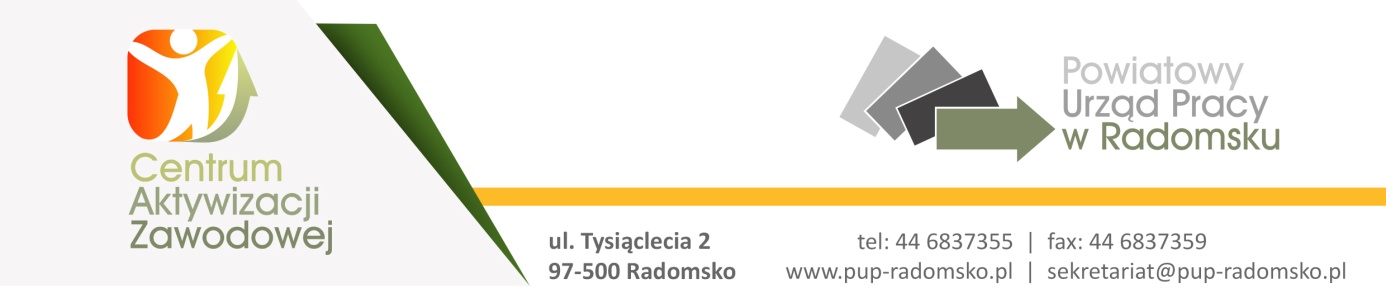 		                                                                          Radomsko , dn. …………2018 r.……..................................................         (pieczęć wnioskodawcy)WNIOSEKo zawarcie umowy w sprawie dofinansowania wynagrodzenia za zatrudnienie skierowanego bezrobotnego, który ukończył 50. rok życiaZgodnie z  art. 60d ustawy z 20 kwietnia 2004 r. o promocji zatrudnienia i instytucjach rynku pracy (t. j. Dz. U. z 2018r. poz. 1265 z późn. zm.)
I. DANE DOTYCZĄCE PRACODAWCY/PRZEDSIĘBIORCY:1.Nazwa Pracodawcy/Przedsiębiorcy..............................................................................................................................................................................................................................................................................................................................................................................................................2. Adres siedziby.........................................................................................................................3. Miejsce prowadzenia działalności............................................................................................4.Tel, fax.......................................................................................................................................5. e – mail.....................................................................................................................................6. NIP .................................................................... REGON .......................................................7. Oznaczenie formy organizacyjno – prawnej prowadzonej działalności: ......................................................................................................................................................8. Rodzaj prowadzonej działalności (PKD) ................................................................................. …………………………………………………………………………………………………9. Data rozpoczęcia działalności ..................................................................................................10. Wysokość stopy procentowej ubezpieczenia wypadkowego ……………………………….11. Termin wypłaty wynagrodzenia:□ wynagrodzenie wypłacane w miesiącu, w którym świadczono pracę□ wynagrodzenie wypłacane w miesiącu następnym po miesiącu świadczenia pracy12. W okresie 6 miesięcy przed złożeniem niniejszego wniosku zatrudnienie* w zakładzie pracy przedstawiało się następująco:W przypadku każdego zmniejszenia stanu zatrudnienia należy wskazać datę, 
tryb oraz przyczynę rozwiązania umowy z pracownikiem:..……………………… ……………………………………………………….………………………………………………………………………………………………….……………………………………………………………………………………………………………………….……………………………………………………………………………………………………………………………….…………………………………………………….…………………………………………….…..…………………………………………………………………….………………………….…..……………………………………………………………………………………* Zatrudnienie – oznacza to wykonywanie pracy na podstawie stosunku pracy, stosunku służbowego oraz umowy o pracę nakładczą.** Pracownik – oznacza to, zgodnie z , osobę zatrudnioną na podstawie umowy o pracę, powołania, wyboru mianowania lub spółdzielczej umowy o pracę. 13. Osoby upoważnione do reprezentowania Pracodawcy/Przedsiębiorcy i podpisania umowy .......................................................................................................................................................14. Osoba upoważniona do kontaktu …………………………………………………………...nr telefonu …………..……………………… e-mail .................................................................II. DANE DOTYCZĄCE PLANOWANEGO ZATRUDNIENIA W RAMACH DOFINANSOWANIA WYNAGRODZENIA ZA ZATRUDNIENIE SKIEROWANEGO (-YCH) BEZROBOTNEGO (-YCH) PO 50 ROKU ŻYCIA1. Wnioskowana liczba bezrobotnych do zatrudnienia w pełnym wymiarze czasu pracy……….2.Osoba (-y) bezrobotna (-e) zostanie (-ą) zatrudniona (-e) w pełnym wymiarze czasu pracy przez okres*:□ 12 miesięcy, za który dokonywana będzie refundacja, tj. przez okres   
od ……..………...….…. do ……..…..…………. oraz przez okres 9 miesięcy 
po zakończeniu tej refundacji, tj. przez okres  od ……..………….………. 
do …..…..……….……………….. (dot. osób, które ukończyły 50 lat, a nie ukończyły 60 lat);□ 24 miesiące, za które dokonywana będzie refundacja, tj. przez okres   
od ……..………...….…. do ……..…..…………. oraz przez okres 15 miesięcy 
po zakończeniu tej refundacji, tj. przez okres  od ……..………….………. 
do …..…..……….………………... (dot. osób, które ukończyły 60 lat).* zaznaczyć właściwe3. Stanowisko, na którym ma (-ją) zostać zatrudniona (-e) osoba (-y) bezrobotna (-e) 
(należy wskazać zawód, stanowisko wg kodu klasyfikacji i specjalności zawodów) ………………………………………………………………………………..………………..…………………………………………………………………………………………………..4. Rodzaj prac, które mają być wykonywane przez osobę (-y) bezrobotną (-e) 
(zakres czynności)……………………………………………………………….……………… ………………………………………………………………………………………………………………………………………………………………………………………………………………………………………………………………………………………………..………5. Wymagania niezbędne i pożądane osoby (-ób) bezrobotnej (-ych): Wykształcenie…………………………………………….……...………………………….......Specjalność ……………………………………………………………………………………..Dodatkowe alifikacje ………………………………………………………………………..Dodatkowe wymagania …………………………………………………………………………6. Miejsce wykonywania pracy:.......................................................................................................................................................................................................................................................... 7. System czasu pracy:     □  podstawowy          □ równoważny****zaznaczyć właściweWyjaśnienie:-podstawowy system czasu pracy, w którym dobowy wymiar czasu pracy wynosi 8 godzin, 
- system równoważnego czasu pracy, w którym dobowy wymiar czasu może być przedłużony, co do zasady, do 12 godzin, a przy określonych rodzajach prac – nawet do 16 albo 24 godzin.Praca w systemie zmianowym:      □ jednozmianowa     □  dwuzmianowa      □  trzyzmianowaDni tygodnia: od…………………… do ………….……………...Godziny pracy:  od……………..……… do ………………………...Praca w niedziele i święta:         □ tak        □ nie8. Wysokość proponowanego wynagrodzenia brutto dla skierowanej (-ych) osoby (-ób) bezrobotnej (-ych):...................................................................................................zł/m-c9. Wnioskowana wysokość refundowanych kosztów poniesionych na wynagrodzenie z tytułu zatrudnienia skierowanego (-ych) bezrobotnego (-ych)............................................zł/m-c     ................................................                                                                      (data, pieczątka i podpis Wnioskodawcy)ZAŁĄCZNIKI DO WNIOSKU:Kserokopia aktualnego odpisu z właściwego rejestru lub z centralnej ewidencji             
i informacji o działalności gospodarczej, jeżeli odrębne przepisy wymagają wpisu 
do rejestru lub ewidencji;Kserokopia umowy spółki w przypadku spółki cywilnej;Kserokopia koncesji lub pozwolenie na prowadzenie działalności, w przypadku, gdy wymaga tego przepis prawa;Pełnomocnictwo do reprezentowania wnioskodawcy, jeżeli osoba podpisująca wniosek działa na podstawie pełnomocnictwa. Pełnomocnictwo należy przedłożyć 
w oryginale, w postaci notarialnie potwierdzonej kopii lub kopii potwierdzonej za zgodność z oryginałem przez osobę lub osoby udzielające pełnomocnictwa (tj. osobę lub osoby uprawnione do reprezentacji Pracodawcy/Przedsiębiorcy. Podpis lub podpisy osób uprawnionych do występowania w obrocie prawnym w imieniu Pracodawcy/Przedsiębiorcy muszą być czytelne lub opatrzone pieczątkami imiennymi.Załącznik nr 1 do wniosku;Załącznik nr 2 do wniosku wraz z załączoną do niego informacją przedstawianą przez podmiot ubiegający się o pomoc de minimis niezbędną do udzielenia tej pomocy określoną w rozporządzeniu Rady Ministrów z dnia 29 marca 2010 r. w sprawie zakresu informacji przedstawianych przez podmiot ubiegający się o pomoc de minimis. (Dz. U. 2010 Nr 53, poz. 311 ze zm.); Formularz informacji przedstawianych przy ubieganiu się o pomoc de minimis stanowiący załącznik do ww. rozporządzenia znajduje się na stronie internetowej www.pup-radomsko.pl ;Załącznik nr 3 do wniosku – dotyczy tylko spółki cywilnej, która w ciągu bieżącego roku oraz dwóch poprzedzających lat kalendarzowych otrzymała pomoc de minimis;Załącznik nr 4 do wniosku – dotyczy pracodawcy posiadającego filię/placówkę na terenie powiatu radomszczańskiego, która nie jest wpisana do KRS;  Zaświadczenia o niezaleganiu z łacaniem podatków z Urzędu Skarbowego oraz 
o niezaleganiu z łacaniem składek na ubezpieczenia zdrowotne i społeczne z ZUS; ww.  zaświadczenia należy dostarczyć po pozytywnym rozpatrzeniu wniosku, muszą być wystawione nie wcześniej niż 3 miesiące przed dniem podpisania umowy.UWAGA!Wymienione wyżej załączniki są niezbędne do rozpatrzenia wniosku. Kserokopie przedkładanych dokumentów winny być potwierdzone za zgodność  
z oryginałem wraz z imiennym podpisem i pieczęcią firmy.Złożenie wniosku nie gwarantuje otrzymania refundacji. Od odmowy przyznania refundacji nie przysługuje odwołanie. Załącznik nr 1OŚWIADCZENIE WNIOSKODAWCYOświadczam, że w dniu złożenia wniosku:Nie zalegam/ zalegam* z zapłatą w terminie wynagrodzeń pracownikom oraz
z opłacaniem w terminie składek na ubezpieczenia społeczne, zdrowotne, Fundusz Pracy oraz Fundusz Gwarantowanych Świadczeń Pracowniczych;Nie zalegam/ zalegam* z zapłatą w terminie należnych podatków i innych danin publicznych; Nie posiadam/ posiadam* nieuregulowanych w terminie zobowiązań cywilnoprawnych;Toczy/ nie toczy się* w stosunku do firmy postępowanie upadłościowe i nie został zgłoszony wniosek o likwidację; W okresie 365 dni przed dniem złożenia wniosku zostałem/ nie zostałem* ukarany lub skazany prawomocnym wyrokiem za naruszenie przepisów prawa pracy albo jestem/ nie jestem* objęty postępowaniem dotyczącym naruszenia przepisów prawa pracy.Zapoznałem się z Zasadami dofinansowania wynagrodzenia za zatrudnienie skierowanego bezrobotnego, który ukończył 50 rok życia obowiązujące 
w Powiatowym Urzędzie Pracy w Radomsku w 2018 rokuDane zawarte we wniosku oraz w załączonych dokumentach są zgodne ze stanem         faktycznym i prawdą;Oświadczam, że (przed udzieleniem odpowiedzi w tym punkcie należy bezwzględnie przeczytać wyjaśnienie)*:          □  jestem jednym przedsiębiorstwem,                        □ nie jestem jednym przedsiębiorstwem.           W przypadku odpowiedzi twierdzącej, należy wskazać powiązania:………………………………………………………………………………………………………………………………………………………………………………………………………………………………………………………………………………………………………Wyjaśnienie: przyjmuje się, że jedno przedsiębiorstwo  obejmuje wszystkie jednostki gospodarcze, które są ze sobą powiązane co najmniej jednym z następujących stosunków:a) jedna jednostka gospodarcza posiada w drugiej jednostce gospodarczej większość praw głosu akcjonariuszy, wspólników lub członków,b) jedna jednostka gospodarcza ma prawo wyznaczyć lub odwołać większość członków organu administracyjnego, zarządzającego lub nadzorczego innej jednostki gospodarczej,c) jedna jednostka gospodarcza ma prawo wywierać dominujący wpływ na inną jednostkę gospodarczą zgodnie z umową z tą jednostką lub postanowieniami w jej akcie założycielskim lub umowie spółki,d) jedna jednostka gospodarcza, która jest akcjonariuszem lub wspólnikiem w innej jednostce gospodarczej lub jej członkiem, samodzielnie kontroluje, zgodnie z porozumieniem z innymi akcjonariuszami, wspólnikami lub członkami tej jednostki, większość praw głosu akcjonariuszy, wspólników lub członków tej jednostki.Jednostki gospodarcze pozostające w jakimkolwiek ze stosunków, o których mowa w tym wyjaśnieniu  za pośrednictwem jednej innej jednostki gospodarczej lub kilku innych jednostek gospodarczych również  są uznawane za jedno przedsiębiorstwo.Jestem/ nie jestem* beneficjentem pomocy publicznej w rozumieniu ustawy z dnia 30 kwietnia 2004 r. o postępowaniu w sprawach dotyczących pomocy publicznej (t. j. Dz. U. z 2018 r. poz. 362.)(w przypadku odpowiedzi twierdzącej należy wypełnić pkt 10 oraz dołączyć załącznik nr 2 
i załącznik nr 3)Zapoznałem się i spełniam warunki określone w*:□	Rozporządzeniu Komisji (UE) Nr 1407/2013 z dnia 18 grudnia 2013 r. w sprawie stosowania art. 	107 i 108 Traktatu o funkcjonowaniu Unii Europejskiej do pomocy de minimis (Dz. Urz. UE L 352/1 z dnia 24.12.2013 r.) lub□  Rozporządzeniu Komisji (UE) Nr 1408/2013 z dnia 18 grudnia 2013 r. w sprawie stosowania art.  107 i 108 Traktatu o funkcjonowaniu Unii Europejskiej do pomocy de minimis w sektorze rolnym (Dz. Urz. UE L 352/9 z dnia 24.12.2013 r.) lub□  Rozporządzenie Komisji (UE) nr 717/2014 z dnia 27 czerwca 2014 r. w sprawie stosowania art 107 i 108 Traktatu o funkcjonowaniu Unii Europejskiej do pomocy de minimis w sektorze rybołówstwa i akwakultury. (DZ. Urz. UE L 190/45 z 28.06.2014 r.).                                                                                                      …...……………………….…………..               data, pieczątka i podpis Wnioskodawcy * zaznaczyć właściweZałącznik  nr 2 Oświadczenie wnioskującego dotyczące pomocy de minimis w zakresie wynikającym z art. 37 ustawy z dnia 30 ietnia 2004r. o postępowaniu 
w sprawach dotyczących pomocy publicznej (teks jedn. Dz. U. z 2018 r. poz. 362)Oświadczam, że w roku, w którym ubiegam się o pomoc oraz w ciągu dwóch poprzedzających lat kalendarzowych ( podkreślić właściwe):a) nie otrzymałem/am pomoc de minimis,b) otrzymałem/am pomoc de minimis w wysokości …………………złotych brutto,
 co stanowi równowartość …………………euro a) nie otrzymałem/am pomocy de minimis w rolnictwie,b) otrzymałem/am pomocy de minimis w rolnictwie w wysokości …………………złotych brutto, co stanowi równowartość …………………euroa) nie otrzymałem/am pomocy de minimis w rybołówstwie,b) otrzymałem/am pomocy de minimis w rybołówstwie w wysokości …………………złotych brutto, co stanowi równowartość …………………euroa) nie otrzymałem/am innej pomocy publicznej b) otrzymałem/am innej pomocy publicznej w wysokości …………………złotych brutto, co stanowi równowartość …………………euro a) nie otrzymałem/am innej pomocy publicznej w odniesieniu do tych samych kosztów alifikujących się do objęcia pomocą, na pokrycie których ma być przeznaczona pomoc de minimis,b)otrzymałem/am inną pomoc publiczną w odniesieniu do tych samych kosztów alifikujących się do objęcia pomocą, na pokrycie których ma być przeznaczona pomoc de minimis w wysokości …………………złotych brutto, co stanowi równowartość …………………euroDo oświadczenia obowiązkowo należy dołączyć:w przypadku, gdy Wnioskodawca otrzymał pomoc de minimis, w tym także pomoc de minimis w rolnictwie lub rybołówstwie - wszystkie zaświadczenia potwierdzające otrzymanie tej pomocy, w roku w którym podmiot, ubiega 
się o wsparcie, oraz w ciągu 2 poprzedzających go lat, albo oświadczenia o wielkości pomocy otrzymanej w tym okresie;w przypadku, gdy Wnioskodawca otrzymał inną pomoc publiczną - oświadczenia o wielkości i przeznaczeniu pomocy publicznej otrzymanej w odniesieniu do tych samych kosztów alifikujących się do objęcia pomocą, na pokrycie których 
ma być przeznaczona pomoc de minimis w ramach niniejszego wniosku;wypełniony formularz informacji przedstawianych przy ubieganiu się o pomoc 
de minimis – wzór formularza jest załączony do  rozporządzenia Rady Ministrów 
z dnia 29 marca 2010 r. w sprawie zakresu informacji przedstawianych przez podmiot ubiegający się o pomoc de minimis. (Dz. U. Nr 53, poz. 311 ze zm.) oraz znajduje 
się na stronie internetowej www.pup-radomsko.pl;w przypadku wniosku składanego przez spółkę cywilną, należy dodatkowo wypełnić poniższą tabelę i dołączyć oświadczenia imienne każdego wspólnika.Zobowiązuję (-emy) się do złożenia w dniu podpisania umowy o zatrudnienie skierowanego 
(-ych) do pracy bezrobotnego (-ych) w ramach dofinansowania wynagrodzenia za zatrudnienie skierowanego bezrobotnego, który ukończył 50 lat, dodatkowego oświadczenia o uzyskanej pomocy publicznej, jeżeli w okresie od dnia złożenia wniosku do dnia podpisania umowy ze starostą otrzymam (-y) pomoc publiczną.                                                                    .........................................................                                                               (data, pieczątka i podpis Wnioskodawcy)Załącznik 3    dotyczy załącznika nr 2 wniosku o dofinansowanie wynagrodzenia za zatrudnienie skierowanego bezrobotnego, który ukończył 50 lat……………….…………………           (imię i nazwisko)…………………………………                (adres)OŚWIADCZENIEOświadczam, że jestem współwłaścicielem spółki cywilnej: ………………………………………………………………………………………………..(nazwa)i w roku obecnym oraz w ciągu 2 poprzedzających lat kalendarzowychotrzymałem/am    /     nie otrzymałem/am(niepotrzebne skreślić)w ramach spółki pomoc de minimis w wysokości ………………………………….złotych brutto, co stanowi równowartość …………………….euro.……..………………………….                                                                            (data, pieczątka i podpis Wnioskodawcy)- dotyczy tylko spółki cywilnej- wypełnia każdy wspólnik spółki cywilnejZałącznik nr 4…………………………….       Pieczątka firmy                                                 OŚWIADCZENIE PRACODAWCYOświadczam, że firma…………………………………………………………………………...(nazwa firmy)z siedzibą główną………………………………………………………………………………..(adres)ma Filię/placówkę, której miejsce prowadzenia działalności gospodarczej znajduje się naterenie powiatu radomszczańskiego pod adresem ………………............................................... ......................................................................................................................................................(dokładny adres)która nie jest wpisana do Krajowego Rejestru Sądowego.Zatrudniam pod tym adresem …………………………. pracownika(ów).Zakres tej działalności obejmuje ……………………………………….…………………………………………………………………………………………………………………………Na potwierdzenie miejsca prowadzenia działalności na terenie powiatu radomszczańskiego załączam jeden z poniższych dokumentów:a) Zaświadczenie z Urzędu Skarbowego o miejscu prowadzenia działalności gospodarczej lubb) Tytuł prawny do nieruchomości, w której prowadzona jest działalność gospodarcza, np. prawo własności lub współwłasności, prawo użytkowania wieczystego, spółdzielcze prawo do lokalu, umowa dzierżawy lub najmu.                                                                      …………………………………………………….podpis osoby upoważnionej  do reprezentowania Pracodawcy-dotyczy tylko pracodawcy posiadającego filię/placówkę na terenie powiatu radomszczańskiego, która nie jest wpisana do KRSLp.Miesiąc, rokLiczba pracowników** zatrudnionych 
w przeliczeniu na pełny wymiar czasu pracyLiczba zatrudnionych pracowników
123456Pracodawca/Przedsiębiorca zatrudnia w dniu złożenia wnioskuPracodawca/Przedsiębiorca zatrudnia w dniu złożenia wnioskuL.p.Data udzielenia pomocyNr umowyNazwa instytucji udzielającej pomocyota w euronetto/bruttoCel przeznaczenia pomocyOGÓŁEM:OGÓŁEM:OGÓŁEM:OGÓŁEM: